СЕРТИФИКАТ КАЧЕСТВАETOXON 70% - Лауретсульфат Натрия 70%СЕРТИФИКАТ КАЧЕСТВАETOXON 70% - Лауретсульфат Натрия 70%СЕРТИФИКАТ КАЧЕСТВАETOXON 70% - Лауретсульфат Натрия 70%СЕРТИФИКАТ КАЧЕСТВАETOXON 70% - Лауретсульфат Натрия 70%СЕРТИФИКАТ КАЧЕСТВАETOXON 70% - Лауретсульфат Натрия 70%Проанализировал: 	Милуше БолификоваПоставщик: 	CHEMOTEX Děčín a.s.Проанализировал: 	Милуше БолификоваПоставщик: 	CHEMOTEX Děčín a.s.Проанализировал: 	Милуше БолификоваПоставщик: 	CHEMOTEX Děčín a.s.Проанализировал: 	Милуше БолификоваПоставщик: 	CHEMOTEX Děčín a.s.Проанализировал: 	Милуше БолификоваПоставщик: 	CHEMOTEX Děčín a.s.Проанализировал: 	Милуше БолификоваПоставщик: 	CHEMOTEX Děčín a.s.ПараметрПараметрОбъемОбъемЗначениеАктивные веществаАктивные вещества68 - 7268 - 7270%pH 5% водного раствораpH 5% водного раствора7 - 107 - 108ЦветЦветмакс. 12макс. 1211по КлеттуСульфат натрия Na2SO4Сульфат натрия Na2SO4макс. 1макс. 1<1%Несульфированная доля (PESM)Несульфированная доля (PESM)макс. 3макс. 32%Внешний вид - жидкая пастаВнешний вид - жидкая пастасоответствуетКомментарий к технической проверке:Документ создан в электронном виде и действует без подписи.Комментарий к технической проверке:Документ создан в электронном виде и действует без подписи.Комментарий к технической проверке:Документ создан в электронном виде и действует без подписи.Комментарий к технической проверке:Документ создан в электронном виде и действует без подписи.Комментарий к технической проверке:Документ создан в электронном виде и действует без подписи.Комментарий к технической проверке:Документ создан в электронном виде и действует без подписи.УДОВЛЕТВОРЯЕТУДОВЛЕТВОРЯЕТУДОВЛЕТВОРЯЕТ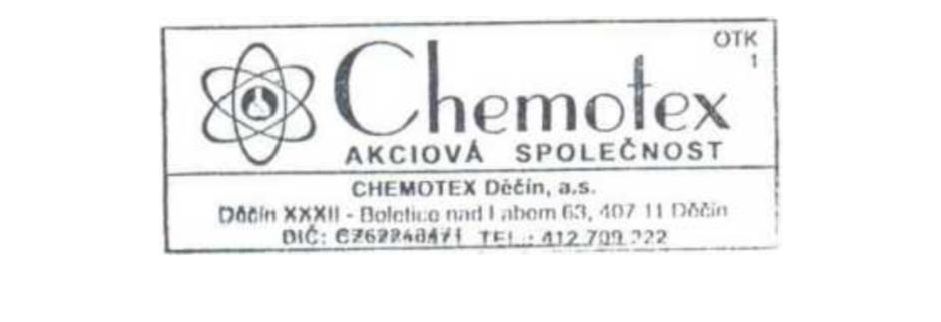 CHEMOTEX Děčín a.s.Děčín XXXII-Boletice nad Labem 6340711 Děčíne-mail: OTK@chemotex.czCHEMOTEX Děčín a.s.Děčín XXXII-Boletice nad Labem 6340711 Děčíne-mail: OTK@chemotex.czCHEMOTEX Děčín a.s.Děčín XXXII-Boletice nad Labem 6340711 Děčíne-mail: OTK@chemotex.czТорговый директор тел.: 	+420 412 709 256Отдел контроля тел.: 	+420 412 709 265Ресепшн тел.: 	+420 412 709 222Факс: 	+420 412 547 739Торговый директор тел.: 	+420 412 709 256Отдел контроля тел.: 	+420 412 709 265Ресепшн тел.: 	+420 412 709 222Факс: 	+420 412 547 739Торговый директор тел.: 	+420 412 709 256Отдел контроля тел.: 	+420 412 709 265Ресепшн тел.: 	+420 412 709 222Факс: 	+420 412 547 739